Конспект образовательной деятельности    по формированию элементарных математических представлений                        итоговое  В  С Т А Р Ш Е Й    Г Р У П П Е  .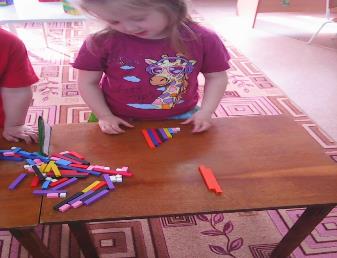                                 Выполнила: Лебедева Л.Б                                                      Воспитатель МКДОУ детский                                                                        сад № 10                                                                    п. Красное эхо.                                                            Гусь –Хрустального р-н.                                                   2015                                                     Цели:Закрепить  навыки порядкового счета, умение ответить на вопросы «Который?», «Сколько?», «Какой по счету?»;Продолжать устанавливать соответствие  между цифрой и количеством предметовПродолжать формировать  пространственно-временные  представления (слева, справа, сзади, спереди)Закрепить навыки детей делить  на 2 разные части целое, вспомнить, что целое больше части, а часть меньше целого.Закрепить цвет.Форма организации: фронтальноКатегория возраста: дети 6-7 лет.Дидактический наглядный материал:Демонстрационный материал: мяч, геометрические фигуры , образец для выполнения задания, SMART  TABLЕ.
 Раздаточный материал: листы бумаги , геометрические фигуры, палочки КЮИЗЕНЕРА, карточки – больше, меньше, равно.Ход непосредственной образовательной деятельности:Этапы деятельностиСодержаниеВремя проведенияПроцесс вовлечения в деятельностьПроцесс  целеполаганияПроцесс проектирования и планирования деятельностиПроцесс осуществления деятельностиПроцесс рифлексииДети входят в группу под музыку. Ребята, посмотрите к нам пришли гости. Давайте мы с вами поздороваемся, и подарим гостям хорошее настроение (дети с ладошки сдувают хорошее настроение гостям)Сегодня к нам в гости пришел  наш старый друг…( ПЕТРУШКА) . А что же у него в руках?Ребята посмотрите, что это за цветок? (цветик-семицветик)Д: Дети берут, рассматривают.В: Посмотрите какие лепесточки. Какие они? Какого цвета?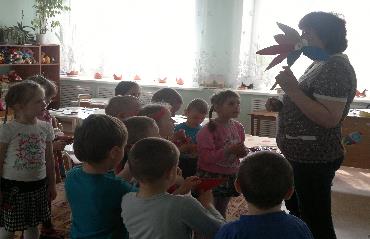 А откуда это название? (из сказки)Вот этот цветок принес нам задания, нам надо хорошо потрудиться, чтобы выполнить все задания на 7-ми лепестках. Оторвем первый лепесток.Игра  «По порядку становись!» -Объясняю условия игры: Вы берете по одной геометрической фигуре и гуляете, пока играет музыка, а по команде «По порядку становись!» вы строитесь по порядку.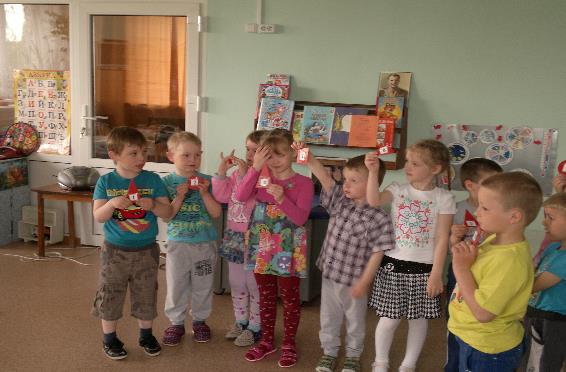 Когда выстраивается  числовой ряд:- Назови соседей числа 3 (2, 4)- Назови соседей числа 5  (6, 4)- Назови соседей числа 6 (5, 7)- Как вы думаете, ребята верно ответил………..?- Ты как думаешь?- который по счету Арсений?- я задумала число, оно меньше 5 на единицу, какое это число? (4)- я задумала число, оно больше 6 на единицу, какое это число? (7) - Как вы думаете, правильно ответил ... ? 2. Возьмём следующий лепесток. - А следующее задание, ребята, будет таким: Лиза пусть встанет рядом со мной Справа от неё встанет  Дима Слева от Лизы -  АртемВпереди Лизы встанет Данил Сзади Лизы -  Артур Как думаете, верно всталиМолодцы!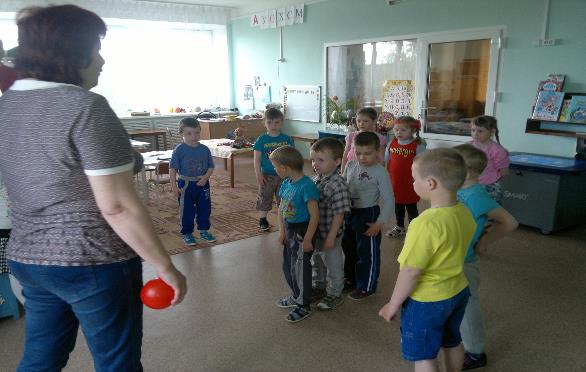 3.Берём следующий лепесток. Игра с мячом: я буду кидать мяч, а вы отвечать на вопрос: 
- сколько носов у трёх котов? (3)  - сколько ушей у двух мышей (4)Какая цифра спряталась в слове «Семь-я»? (7) - Сколько пальцев на одной руке?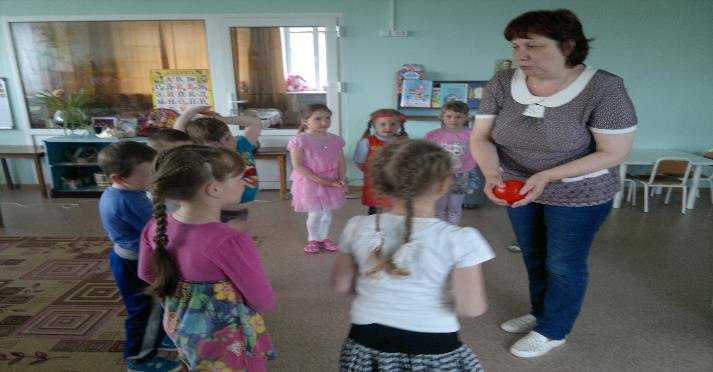 - Какой сегодня день недели? (вторник) - сколько раз в году бывает День рождения? (1) - Какое сейчас время года? (весна)- На крыльце сидит  щенок,Греет свой  пушистый бок, Прибежал ещё один И уселся рядом с ним. (2)Сколько стало щенят? (2) - Сколько углов в треугольнике? (3)  - Сколько дней в одной неделе? (7) - Что бывает раньше: утро или вечер?  4.Возьмём-ка следующий листок. Работа с палочками КюизенераПостройте лесенку от 1 до10 и обратный счет от 10 до1;Составить коврики  « Состав числа»( сплести ковер заданного размера 5,6,7)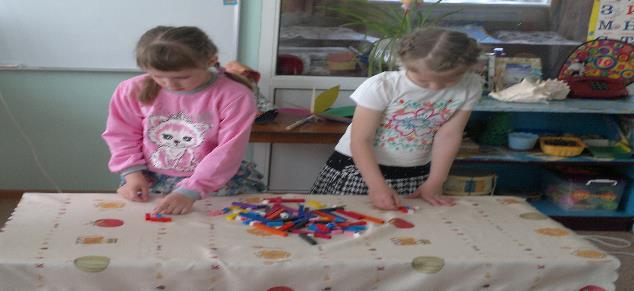 Физминутка.   Быстро встаньте, улыбнитесь,      Выше, выше потянитесь.    Ну-ка плечи распрямите Влево, вправо повернулись, Руками коленей коснулись Сели - встали, сели - встали и на месте побежали. 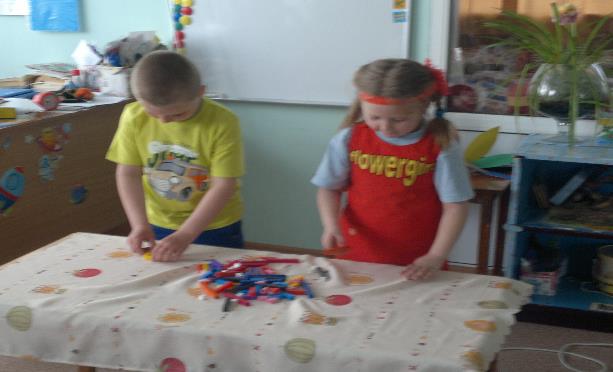 5. Следующий лепесток. -Поставте знаки : БОЛЬШЕ, МЕНЬШЕ ,РАВНО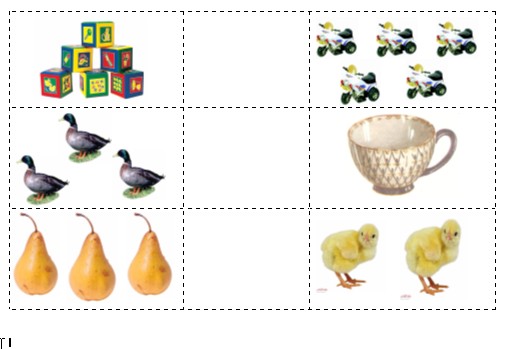 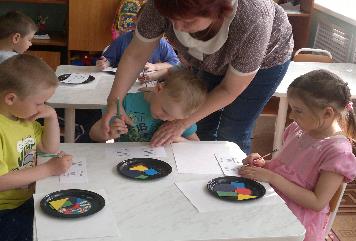 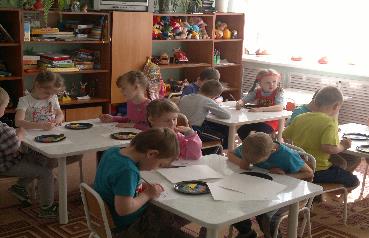 6. . Следующий лепесток - Перед вами карта с геометрическими фигурами, несколько секунд вы запоминаете расположение фигур, а затем у себя за столами сложите точно так же, затем проверьте  друг у друга. 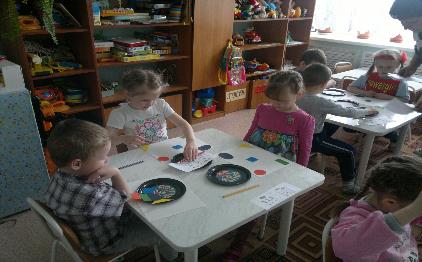 -Кто справился с заданием? -Какая геометрическая фигура находится в правом верхнем углу? 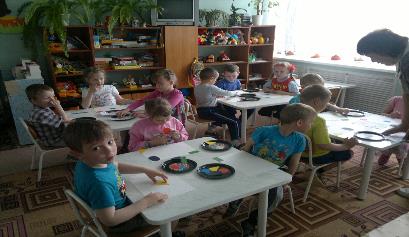 -Где расположен синий треугольник? - Где расположен квадрат? - Какие геометрические фигуры расположены в правом нижнем углу? - Сколько геометрических фигур на карте? 7. Возьмём последний лепесток.  Работа на SMART table	 - Разделить круг на равные части. 	 	- Каким путём разделили? -как называется часть круга? ( 1/2.1/4)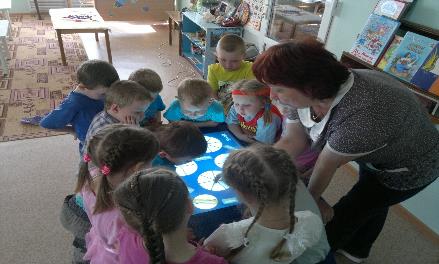 - Какая часть больше: целая или половина? , Закрепление цветового спектра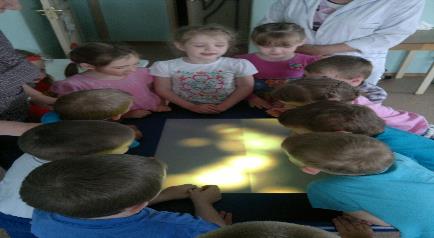 -Ребята, занятие подошло к концу - Что Вам понравилось?-Что было сложным для Вас?Спасибо за занятие!Продолжительность  35 мин2 мин.2 мин.3 мин.25мин.3 мин.